Реквізити навчальної дисципліниПрограма навчальної дисципліниОпис навчальної дисципліни, її мета, предмет вивчання та результати навчанняМетою навчальної дисципліни є формування у студентів здатностей:–	розраховувати митну вартість товарів;–	виявляти та аналізувати ключові характеристики митної системи, оцінювати їх взаємозв’язки з національною та світовою економіками;–	обирати та застосовувати економіко-математичні та статистичні методи для аналізу, прогнозування та оптимізації явищ і процесів у митній системі;–	застосовувати методики розрахунку податків і обов'язкових платежів та   порядок їх сплати підприємствами усіх форм власності та фізичними особами;–	демонструвати навички складання митної звітності.Основні завдання навчальної дисципліни. Згідно з вимогами програми навчальної дисципліни студенти після засвоєння мають продемонструвати такі результати навчання:знання:-	сутності зовнішньоекономічної діяльності підприємств, змісту і масштабів здійснення діяльності у митних, правоохоронних, податкових органах; -	сутності та значення митної справи, єдиної системи митних органів, їх функцій, прав та обов’язків, форм та методів діяльності;-	методів дослідження митної діяльності.уміння:-	володіти основними категоріями і поняттями;-	володіти методикою взаємодії компаній та держави на зовнішньоекономічному рівні;-	вибирати та обґрунтовувати найкращі методи державної митно-тарифної політики;-	проводити системний аналіз професійних ситуацій;-	аналізувати економічні явища та процеси в сфері державної митно-тарифної політики;-	використовувати отримані результати економічних досліджень на практиці;-	оволодіти методами митного оформлення експортно-імпортних операцій;-	оволодіти навичками проходження митного контролю.Пререквізити та постреквізити дисципліни (місце в структурно-логічній схемі навчання за відповідною освітньою програмою)Базується на знаннях, набутих студентами під час вивчення дисциплін «Національна економіка», «Економіка підприємства» та має зв’язок з дисциплінами «Міжнародна економічна діяльність України», «Міжнародна торгівля», «Облік зовнішньоекономічної діяльності», «Облік міжнародних операцій». Навчальна дисципліна забезпечує прикладні дисципліні навчального плану рівня ВО перший (бакалаврський), а також слугує засобом формування у студентів системного осмислення митної діяльності, що сприятиме вивченню професійно-орієнтованих дисциплін.Зміст навчальної дисципліни Тема 1. Міжнародне нормативно-правове забезпечення митної діяльностіТема 2. Концептуальні основи функціонування митно-тарифної системи України Тема 3. Механізм функціонування тарифної системи Тема 4. Митне оподаткуванняТема 5. Митні режимиТема 6. Митне оформлення Тема 7. Митний контроль Тема 8. Особливості митних відносин з основними торговельними партнерами УкраїниНавчальні матеріали та ресурсиБазова1. Митна політика та митна безпека України : монографія; за заг. ред. П.В. Пашка, І.Г. Бережнюка. - Хмельницький. : ПП. Мельник  А.А., 2013. - 338 с.2. Краснікова Н.О.  Митне регулювання ЗЕД: посібник до вивчення дисципліни [Текст] / Н. О. Краснікова. – Д.: РВВ ДНУ, 2013. – 65с. [Електронний ресурс]. – Режим доступу: http://repository.dnu.dp.ua:1100/?page=inner_material&id=1203 3. Шершун А. А. Митні правила в Україні: Підручник / А. А. Шершун.– Х.: Факт, 2013. – 512 с.4. Дубініна А. А., Сорокіна С. В., Зельніченко О. І. Митна справа: Підручник. — К.: Центр учбової літератури, 2010. — 320 с.5. Мартинюк В. П. Митна система та економічна безпека держави: теорія і методологія: монографія / В. П. Мартинюк. — Тернопіль: Астон, 2010.Допоміжна1. Митний кодекс України  (Відомості Верховної Ради України (ВВР), 2012, № 44-45, № 46-47, № 48, ст.552) [Електронний ресурс]. – Режим доступу: http://zakon5.rada.gov.ua/laws/show/4495-17.2. Про зовнішньоекономічну діяльність: Закон України від 16 квітня 1991 р. № 959–XII [Електронний ресурс]. – Режим доступу: http://zakon2.rada.gov.ua/laws/show/959-12. – Назва з екрану.3. Офіційний сайт Державної митної служби України [Електронний ресурс]. – Режим доступу: http://www.customs.gov.ua4. Офіційний сайт Національного банку України [Електронний ресурс]. – Режим доступу: http://www.bank.gov.ua5. Офіційний сайт Державної служби статистики України [Електронний ресурс]. – Режим доступу: www.ukrstat.gov.ua6. Циганкова Т. М. Міжнародна торгівля : навч.-метод. посібник для самост. вивч. дисц. / Т. М. Циганкова, Л. П. Петрашко, Т. В. Кальченко – К. : КНЕУ, 2003. – 256 с.7. Міжнародно-правові аспекти митного співробітництва Європейських держав [Текст] : автореф. дис... канд. юрид. наук: 12.00.11 / Перепьолкін Сергій Михайлович ; Національна юридична академія України ім. Ярослава Мудрого. - Х., 2009. - 20 с.8. Рудніченко Є. М. Оцінювання та моделювання впливу суб'єктів митного регулювання на систему економічної безпеки підприємства : монографія / Є. М. Рудніченко. - Луганськ : Промдрук, 2014. - 388 с.9. Гуцу С. Ф. Проблеми митного регулювання в Україні в умовах євроінтеграції / Гуманітарний часопис 2013, № 4. — С. 105-10910. Новікова К. І. Світовий досвід митно-тарифного регулювання та можливості його застосування в Україні [Електронний ресурс] / К. І. Новікова. – Режим доступу:http://www.rusnauka.com/3_SND_2010/Economics/57999.doc.htm. – Назва з екрану. 11. Пашко П. В. Митна політика та митна безпека України / П. В. Пашко, П. Я. Пісной // Фінанси України – 2007. – № 1. – С.74–79.12. Пелешак І. О. Система митного контролю зовнішньоекономічних операцій в Україні та напрями її вдосконалення [Електронний ресурс] / І. О. Пелешак. – Режим доступу: http://www.economy-confer.com.ua/full-article/926/. – Назва з екрану.13. Кормич, Б. А. Класичні форми митної політики: зміст та історія формування. LEX PORTUS Ne 2 ’2016. — С. 76-85.14. Бондаренко Є.П. Оцінка інструментів митного регулювання та їх вплив на стан лібералізації зовнішньої торгівлі. ІННОВАЦІЙНА ЕКОНОМІКА – 5’2014[54] Науково-виробничий журнал. — С. 230-235. 15. Бидик А.Г. Основні умови використання інструментів митного регулювання в практичній діяльності митних органів / Актуальні проблеми розвитку економіки регіону. Випуск 7. — С. 294-300.16. Погорелов Ю. С. Види адаптації системи економічної безпеки підприємства до впливу суб’єктів митного регулювання / Ю. С. Погорелов, Є. М. Рудніченко // Проблеми економіки. — 2014. — № 1. — С. 241-246. [Електронний ресурс] — Режим доступу: http://nbuv.gov.ua/UJRN/Pekon_2014_1_3617. Суворов В. В. Методологічне забезпечення митного регулювання ЗЕД: аналіз категорій та дефініцій / В. В. Суворов // Вісник Академії митної служби України. Сер. : Економіка. — 2009. — № 1. — С. 106-112. [Електронний ресурс] — Режим доступу: http://nbuv.gov.ua/UJRN/vamsue_2009_1_1618. Денисенко С. І. Міжнародно-правові стандарти спрощення та гармонізації митних процедур у сфері міжнародної торгівлі С.І. Денисенко. — Одеса, 2015. — 287 с.19. Кунєва З. Ю. Митні формальності: основи адміністративно-правової моделі. — Запоріжжя, 2017. — 194 с. [Електронний ресурс] — Режим доступу: http://phd.znu.edu.ua/page/dis/07/Kuneva_dis.pdf20. Формування системи митного аудиту в Україні : монографія; за заг. ред. О.М. Вакульчик. – Хмельницький : ПП Мельник А.А., 2014.  – 208 с.Навчальний контентМетодика опанування навчальної дисципліни (освітнього компонента)Лекційні заняттяПрактичні заняття Практичні заняття мають на меті розвиток у студентів вміння розв’язувати задачі, кейси, працювати з літературою, підготовлювати виступи, формулювати та відстоювати свою позицію, приймати активну участь у дискусії.Самостійна робота студента/аспірантаПолітика та контрольПолітика навчальної дисципліни (освітнього компонента)Набуття студентами теоретичних економічних знань і практичних вмінь здійснюється відповідно до передбачених навчальними та робочими навчальними планами форм організації навчання. Проведення лекцій забезпечує формування теоретичних знань студента у процесі викладу теоретичного матеріалу, розв’язування проблем, ситуацій, завдань практично-прикладного характеру, використання мультимедійних засобів.У ході практичних занять здійснюється закріплення теоретичного матеріалу та набуття практичних вмінь у процесі розв’язування індивідуальних та диференційованих задач, проблемних ситуацій, проведення партнерських дискусій, ділових ігор, презентацій, навчальних проектів, які моделюють майбутню професійну діяльність фахівців в умовах ринку.Методика вивчення дисципліни ґрунтується на поєднанні послідовності вивчення лекційного матеріалу, опрацювання матеріалу програми на практичних заняттях, виконання контрольних робіт, самостійної роботи студентів з використанням основного і додаткового матеріалу, інформаційних джерел.При вивченні дисципліни увага акцентується як на теоретичних аспектах логіки прийняття економічних рішень щодо митної діяльності на рівні окремого підприємства, так і на прикладному значенні економічних закономірностей, визначених законодавчими і нормативними актами правил поведінки підприємств як господарських суб’єктів. На лекціях закладаються основи розуміння студентами сутності митної діяльності. Лекція повинна організовувати творчу думку студентів, активізувати їх роздуми над проблемою й обирати правильну тактику в вирішенні тих чи інших виробничо-господарських ситуацій. На лекціях студенти повинні вчитися усвідомлювати основні поняття та положення митної справи, самостійно виділяти і засвоювати головне.Студенти повинні уважно прослухати та записати план лекції, стежити за ходом викладання відповідно до плану. Головні тези лекції лектор виділяє різними способами׃ затриманням або прискоренням темпу, підвищенням інтонації, виразнішою дикцією, повторенням окремих фраз, вказівкою, щоб студенти записали визначення або положення.Конспект лекцій повинен являти скорочений запис, в якому за допомогою активної думки та пам’яті виділяється головне. Нові поняття, визначення та найінформативніші висновки слід записувати повністю для спрощення їх подальшого відтворення.При вивченні курсу на практичних заняттях студенти виконують типові розрахунково-аналітичні задачі та опрацьовують матеріал лекційних занять. Самостійна робота студентів в ході вивчення навчальної дисципліни «Митна справа» проводиться за такими формами:опрацювання лекційного матеріалу та поглиблення розглянутих проблем на практичних заняттях;підготовка до заліку.Опрацювання теоретичних питань на практичних заняттях проводиться у формі дискусії за темами визначеними в навчальному плані. Окрім того, на практичних заняттях студенти розв’язують задачі, ситуаційні вправи. Для покращення засвоєння матеріалу слід практикувати: експрес-опитування, тестування, заслуховування доповідей та їх обговорення, аналітичні огляди.Оцінка успішності студентів з навчальної дисципліни «Митна справа» формується згідно рейтингової системи за 100-бальною шкалою, з урахуванням різних видів робіт: вирішення задач і опитування на практичних заняттях. Підсумковий контроль здійснюється у формі заліку. Контрольне завдання цієї роботи складається з чотирьох питань та задачі з переліку, що наданий у додатку А. Поточне, атестаційне та підсумкове залікове оцінювання роботи студентів здійснюється для діагностики у них рівня набутих знань й вмінь та сформованості необхідних компетентностей на основі розроблених кафедрами пакетів контрольних завдань. Силабус розроблено відповідно до Методичних рекомендацій до складання Силабусів КПІ ім. Ігоря Сікорського.Будь-які прояви академічної недоброчесності не толеруються. Наслідки таких проявів визначаються рішенням засідання кафедри та регламентуються відповідно до «Тимчасового положення про систему запобігання академічному плагіату в Національному технічному університеті України «Київський політехнічний інститут імені Ігоря Сікорського». Спілкування з викладачем проводиться під час лекційних та практичних занять, через ZOOM, Кампус, електронну пошту, GoogleClassroom, Платформe дистанційного навчання "Сікорський", а також через Telegram. Консультація  проводиться за бажанням студентів через віртуальні способи зв'язку, що представлено вище.Види контролю та рейтингова система оцінювання результатів навчання (РСО)1. Рейтинг студента з навчальної дисципліни складається з балів, що він отримує за:–	виконання завдань на практичних заняттях   (5 занять - доповіді по темам занять, відповіді на запитання, розв’язування задач тощо);–	модульна контрольна робота (МКР);–	відвідування лекцій (9 лекційних занять).2. Критерії нарахування балів.2.1. Виконання завдань на практичних заняттях оцінюються в 10 балів кожна:–	«відмінно» – повна відповідь (не менше 90% потрібної інформації) – 9-10 балів;–	«добре» – достатньо повна відповідь (не менше 75% потрібної інформації) або повна відповідь з незначними неточностями – 7-8 балів;–	«задовільно» – неповна відповідь (не менше 60% потрібної інформації) та незначні помилки – 6 бали;–	«незадовільно» – відповідь не відповідає вимогам до «задовільно» – 0 балів.2.2. Модульна контрольна робота (МКР), яка складається з двох частин, кожна з яких оцінюється в 15 балів:–	«відмінно» – повна відповідь (не менше 90% потрібної інформації) – 13-15 балів;–	«добре» – достатньо повна відповідь (не менше 75% потрібної інформації) або повна відповідь з незначними неточностями – 11-13 балів;–	«задовільно» – неповна відповідь (не менше 60% потрібної інформації) та незначні помилки – 8-10 балів;–	«незадовільно» – відповідь не відповідає вимогам до «задовільно» – 0 балів.2.3. Відвідування лекцій (присутність – 2 бали; відсутність – 0 балів);2.4. Залікова контрольна робота оцінюється в 100 балів. Контрольне завдання цієї роботи складається з чотирьох питань з переліку, а також задачі (додаток Б).Кожне запитання і задача оцінюється у 20 балів за такими критеріями:–	«відмінно», повна відповідь (не менше 90% потрібної інформації) – 18-20 балів;–	«добре», достатньо повна відповідь (не менше 75% потрібної інформації, або незначні неточності) – 15-17 балів;–	«задовільно», неповна відповідь (не менше 60% потрібної інформації та деякі помилки) – 12-14 балів;–	«незадовільно», відповідь не відповідає умовам на «задовільно» – 0 балів.3. Умовою першої атестації є отримання не менше 30 балів. Умовою другої атестації – отримання не менше 60 балів.4. Сума рейтингових балів, отриманих студентом протягом семестру, переводиться до підсумкової оцінки згідно з таблицею. Якщо сума балів менша за 60, студент виконує залікову контрольну роботу. У цьому разі сума балів за виконання залікової контрольної роботи переводиться до підсумкової оцінки згідно з таблицею у п. 6.5. Студент, який у семестрі отримав більше 60 балів, може взяти участь у заліковій контрольній роботі. У цьому разі бали, отримані ним на заліковій контрольній роботі, є остаточними.6. Таблиця відповідності рейтингових балів оцінкам за університетською шкалою: Додаткова інформація з дисципліни (освітнього компонента):Перелік питань і приклад задач, які виносяться на семестровий контроль наведено у додатку А;Перелік питань, що виносяться на модульний контроль наведено у додатку Б.Робочу програму навчальної дисципліни (силабус):Складено кандидат економічних наук, доцент кафедри міжнародної економіки Іванова Тетяна ВалеріївнаУхвалено кафедрою міжнародної економіки (протокол №11 від 26.05.2021) Погоджено Методичною комісією факультету (протокол №10 від 15.06.2021)ДОДАТОК АПерелік питань, що виносяться на залікСутність митно-тарифних відносин (об’єкти, суб’єкти, функції).Рівні митно-тарифних відносин.Митні органи (функції).Митна політика (цілі, підходи, суб’єкти, об’єкти).Тарифна політика (сутність).Методи митного регулювання зовнішньоекономічної діяльності (нормативні акти, що регулюють ЗЕД).Митне право, його джерела (міжнародний договір, міжнародний звичай).Організаційна структура митної системи.Функції робочого апарату Митно-тарифної ради. Механізм прийняття рішень при прийнятті митного тарифу. Види митних територій. Митні органи (рівні, структура). Єдиний митний тариф (структура). Функції митного тарифу. Види митних тарифів. Види ставок мита. Нетарифне регулювання зовнішньої торгівлі (заходи, перелічити інструменти). Товарна номенклатура ЗЕД та її застосування в роботі митних органів. Митні режими та умови їх застосування. Декларування товарів. Вантажна митна декларація. Митна вартість товарів та порядок її визначення. Митні платежі (податки та збори, що справляються при митному оформлені). Митний контроль та митне оформлення.Контрабанда та боротьба з нею.Задачі, що виносяться на залікЗадача № 1Використовуючи дані таблиці, розрахуватиВиграш споживачів від відміни імпортного мита;Втрати національних виробників від відміни імпортного мита.Втрати держави від відміни імпортного мита.І - Поточний стан при 5% митному тарифіІІ - Передбачено стан без застосування митного тарифуЗадача № 2Використовуючи дані таблиць, визначити:Фактурну вартість кожного з потенційних контрактів;Митну вартість кожного з потенційних контрактів;Митні платежі при розмитненні контракту;Вартість оприбуткованого імпортного товару;Ціну реалізації імпортного товару;Оптимальну пропозицію.                                                                                                                                                                                     		 Таблиця 1                                                                                                                              		   Таблиця 2Відсотки надані від ціни товару на умовах поставки EXWКод товару за ТН ЗЕД 85.16.29 100 ДОДАТОК БПриклад МКРВаріант 1I. Теоретичні питання.1. Напишіть хронологічність основних подій з історії митної справи в Україні.2. Перелічити завдання митних органів України.3. Охарактеризуйте умову «Інкотермс – 2020» CFR.II. Задача. Визначити ціну FOB, якщо у контракті зазначена ціна на умовах CIF і відомі такі дані– ціна на умовах CIF – 5000€;– ціна на умовах EXW – 3500 €;– витрати на транспортування з порту відправлення до порту при-значення (фрахт) – 200 €;– страхування вантажу – 100 €.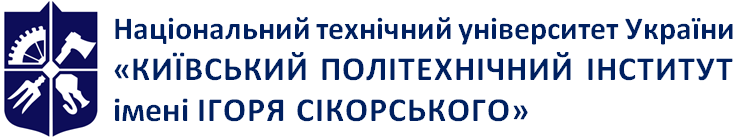 Емблема 
кафедри (за наявності)Кафедра міжнародної економікиМИТНА СПРАВАРобоча програма навчальної дисципліни (Силабус)МИТНА СПРАВАРобоча програма навчальної дисципліни (Силабус)МИТНА СПРАВАРобоча програма навчальної дисципліни (Силабус)Рівень вищої освітиПерший (бакалаврський)Галузь знань05 Соціальні та поведінкові наукиСпеціальність051 ЕкономікаОсвітня програмаМіжнародна економікаСтатус дисципліниВибірковаФорма навчанняочна(денна)Рік підготовки, семестр3 курс, осінній семестрОбсяг дисципліни4 кредити, 120 годинСеместровий контроль/ контрольні заходиЗалікРозклад занятьМова викладанняУкраїнська, англійськаІнформація про 
керівника курсу / викладачівЛектор: кандидат економічних наук, доцент кафедри міжнародної економіки Іванова Тетяна Валеріївна (tetyana.v.ivanova@gmail.com)Практичні: кандидат економічних наук, доцент кафедри міжнародної економіки Іванова Тетяна Валеріївна (tetyana.v.ivanova@gmail.com)Розміщення курсуКампус, Google classroom№ Назва теми лекції та перелік основних питань 1Лекція 1. МІЖНАРОДНЕ НОРМАТИВНО-ПРАВОВЕ ЗАБЕЗПЕЧЕННЯ МИТНОЇ ДІЯЛЬНОСТІ1.1 Історія розвитку митної справи1.2 Основні міжнародні договори, угоди, конвенції, настанови, правила, що регулюють митні відносини1.3 Діяльність міжнародних організацій в сфері митної справи2Лекція 2. КОНЦЕПТУАЛЬНІ ОСНОВИ ФУНКЦІОНУВАННЯ МИТНО-ТАРИФНОЇ СИСТЕМИ УКРАЇНИ (частина 1)2.1 Сутність митно-тарифних відносин. 2.2 Еволюція митної системи в Україні2.3 Митно-тарифна політика як складова зовнішньоекономічної політики держави. 3Лекція 3. КОНЦЕПТУАЛЬНІ ОСНОВИ ФУНКЦІОНУВАННЯ МИТНО-ТАРИФНОЇ СИСТЕМИ УКРАЇНИ (частина 2)3.1 Методи митного регулювання зовнішньоекономічної діяльності.3.2 Організація митної справи в Україні4Лекція 4. МЕХАНІЗМ ФУНКЦІОНУВАННЯ ТАРИФНОЇ СИСТЕМИ 4.1 Економічний зміст митного тарифу, його класифікація та функціональні завдання. 4.2 Ввізне мито – податок на зовнішню торгівлю. Специфіка використання експортного мита при регулюванні національного ринку4.3 Особливості нарахування митного тарифу в залежності від виду мита. 4.4 Оцінка наслідків функціонування механізму тарифного регулювання.5Лекція 5. МИТНЕ ОПОДАТКУВАННЯ5.1 Митні платежі як основні інструменти системи митного оподаткування 5.2 Сутність та місце митної вартості в системі митного оподаткування 5.3 Митні збори як різновид митних платежів6Лекція 6. МИТНІ РЕЖИМИ6.1 Поняття та зміст митного режиму6.2 Сутність та систематизація митних режимів при здійсненні зовнішньоекономічної діяльності 6.3 Характеристика митних режимів7Лекція 7. МИТНЕ ОФОРМЛЕННЯ. 7.1 Характеристика системи митного оформлення. 7.2 Принципи та методи митного оформлення. 7.3 Українська класифікація товарів зовнішньоекономічної діяльності в системі митного регулювання8Лекція 8. МИТНИЙ КОНТРОЛЬ. 8.1 Особливості проведення митного контролю. 8.2 Класифікація товарів при митному оформленні.8.3 Вантажна митна декларація8.4 Митний контроль за переміщенням вантажів між митницями8.5 Міжнародні державні перевезення митних вантажів9Лекція 9. ОСОБЛИВОСТІ МИТНИХ ВІДНОСИН З ОСНОВНИМИ ТОРГОВЕЛЬНИМИ ПАРТНЕРАМИ УКРАЇНИ9.1 Особливості митних відносин у зонах вільної торгівлі та митних союзах9.2 Експортна стратегія Україні та відносини з стратегічними партнерами9.3 Реалізація економічних інтересів України за допомогою митних відносин№ з/пНазва теми заняття1Тема 1. Міжнародне нормативно-правове забезпечення митної діяльності (частина 1).Вступ. Основні вимоги в ході вивчення дисципліни, система оцінки успішності студентів, проведення календарного та семестрового контролю. 1. Предмет, методи і основні принципи митної справи.2. Система митного права та її зв'язок з іншими галузями.3. Історія розвитку митної справи.4. Джерела митної справи. 2Тема 1. Міжнародне нормативно-правове забезпечення митної діяльності (частина 2).1. Основні міжнародні договори, угоди, конвенції, настанови, правила, що регулюють митні відносини2. Діяльність міжнародних організацій в сфері митної справи3. Всесвітня митна організація як інститут митного регулювання на міжнародному рівні4. Особливості митного законодавства5. Спрощення та гармонізація митних процедур 3Тема 2. Концептуальні основи функціонування митно-тарифної системи України (частина 1)1. Розвиток митної справи за часів Київської Русі2. Еволюція митної політики до ХХ століття3. Характер і направленість митно-тарифної політики СРСР4. Характеристика митно-тарифної політики України в період перехідної економіки 4Тема 2. Концептуальні основи функціонування митно-тарифної системи України (частина 2)1. Характеристика сучасної митної справи в Україні.2. Сутність митно-тарифних відносин. 3. Джерела митної справи5Тема 2. Концептуальні основи функціонування митно-тарифної системи України (частина 3)1. Митно-тарифна політика як складова зовнішньоекономічної політики держави. 2. Методи митного регулювання зовнішньоекономічної діяльності.3. Організація митної справи в Україні.4. Система митних органів5. Інформаційні технології та інформаційні ресурси у державній митній справі6Тема 3. Механізм функціонування тарифної системи (частина 1).1. Економічна природа митного тарифу, його класифікація та функціональні завдання 2. Експортні та імпортні мита3. Особливості нарахування митного тарифу в залежності від виду мита 4. Застосування особливих видів мита як обмежувальних заходів5. Диференціація митних ставок залежно від країни походження товару7Тема 3. Механізм функціонування тарифної системи (частина 2).1. Економічні наслідки застосування митного тарифу для країни 2. Вплив митного тарифу на становище національного споживача і виробника та на доходи держави 3. Визначення фактичного та оптимального рівня митного тарифу4. Нетарифні методи регулювання зовнішньої торгівлі8Тема 4. Митне оподаткування (частина 1)1. Митні платежі як основні інструменти системи митного оподаткування 2. Сутність та місце митної вартості в системі митного оподаткування.3. Методи визначення митної вартості. 4. Особливості застосування адміністративних важелів коригування митної вартості.9Тема 4. Митне оподаткування (частина 2)1. Характеристика механізму нарахування непрямих податків при переміщенні товарів через митний кордон України2. Митні збори як різновид митних платежів3. Механізм нарахування митних платежів та порядок їх надходження до Державного бюджету України.10Тема 5. Митні режими (частина 1)1. Загальні положення митних режимів 2. Особливості використання митних режимів за різними типами операцій3. Пільги за митними режимами11Тема 6. Митні режими (частина 2)1. Характеристика спеціальних митних режимів2. Режими припинення операцій у сфері митних відносин12Тема 6. Митне оформлення (частина 1). 1. Основні особливості митного оформлення зовнішньоекономічних операцій2. Правила оформлення контрактів3. Міжнародні правила «Інкотермс»4. Ризики при міжнародних перевезеннях5. Сертифікація товарів13Тема 6. Митне оформлення (частина 2). 1. Документи, необхідні для митного оформлення. 2. Митні декларації. 3. Декларування товарів. 4. Діяльність митного брокера.5. Електронна ВМД14Тема 7. Митний контроль (частина 1). 1. Організація митного контролю 2. Зони митного контролю 3. Здійснення митного контролю15Тема 7. Митний контроль (частина 2).1. Митні експертизи 2. Особливі процедури митного контролю 3. Система управління ризиками16Тема 8. Особливості митних відносин з основними торговельними партнерами України (частина 1).1. Митна безпека як важлива складова економічної безпеки держави2. Світові міжнародні організації як організаційно-інституціональне підґрунтя розвитку митно-тарифної системи3. Вплив Всесвітньої митної організації на митну політику і митну справу в Україні4. Митно-тарифні аспекти економічної інтеграції5. Реалізація економічних інтересів країни за умов участі у міжнародних угодах6. Експортна стратегія України та стратегічне партнерство у сфері митних відносин17МКР 18Залік№Назви тем і питань, що виноситься на самостійне опрацювання Кількість годин СРС1Тема 1. Міжнародне нормативно-правове забезпечення митної діяльностіСтруктура інституціональних процесів у системі митногорегулювання з урахуванням міжнародних впливів72Тема 2. Концептуальні основи функціонування митно-тарифної системи УкраїниМитно-тарифна система України за Козацької державиҐенеза діяльності митниці як суб’єкта митного регулюванняОсобливості відповідальності при здійсненнізовнішньоекономічних операційПоняття єдиного митного тарифу УкраїниЄдина автоматизована інформаційна система83Тема 3. Механізм функціонування тарифної системиДиференціація митних ставок залежно від країни походження товаруТорговельні війни (приклади)84Тема 4. Митне оподаткуванняХарактеристика механізму нарахування непрямих податків при переміщенні товарів через митний кордон України.Порядок нарахування та справляння акцизного податкута податку на додану вартість75Тема 5. Митні режимиРежими припинення операцій у сфері митних відносинПравове регулювання митних режимівМитні привілеї дипломатичних, консульських та торговельних представництв: історія та сучасність76Тема 6. Митне оформленняДекларування вантажів як структурний елемент системи митного оформлення.Товаротранспортні та товаросупровідні документи77Тема 7. Митний контрольПоняття контрабанди та порушення митних правилМитне оформлення товарів військового призначення та подвійного використання78Тема 8. Особливості митних відносин з основними торговельними партнерами УкраїниВзаємне визнання документів, які використовуються під час здійснення митного контролю та оформленняПроведення спільних заходів, спрямованих на запобігання, виявлення та припинення контрабанди й митних порушень7МКРМКР2ЗалікЗалік6ВсьогоВсього66Кількість балівОцінка100-95Відмінно94-85Дуже добре84-75Добре74-65Задовільно64-60ДостатньоМенше 60НезадовільноНе виконані умови допускуНе допущеноСвітова ціна на товариСвітова ціна на товариАдвалорний митний тарифАдвалорний митний тарифВнутрішня цінаВнутрішня цінаОбсяг споживання на національному ринкуОбсяг споживання на національному ринкуКількість товарів, що виробляються в країніКількість товарів, що виробляються в країніКількість товарів, що імпортуються в країнуКількість товарів, що імпортуються в країнуВаріантІІІІІІІІІІІІІІІІІІ120002050100-2100205010001050300220400450220002050100-2100205060006500400350500550320002050100-2100205070007300500470550600420002050100-2100205080008400600550650700520002050100-2100205020002100100090010501100620002050100-21002050300031002000150025002800720002050100-21002050400042003000250031003500№ з/пПотенційні постачальникиЦіна за одиницю товару(EXW)Кількість одиниць, штБазисні умови поставки1Фірма Китаю1200 юань3000FOB Шанхай2Фірма Тайваню150 дол.США3000FAS Гонконг3Фірма Італії140 ЕВРО3000FCA Мілан№ з/пВитратиВаріантиВаріантиВаріантиВаріантиВаріантиВаріантиВаріанти№ з/пВитрати12345671Ціна товару на умовах поставки EXW 100%100%100%100%100%100%100%2Перевірка якості0,1%0,2%0,15%0,2%0,1%0,15%0,1%3Упаковка і маркування0,3%0,3%0,3%0,35%0,4%0,3%0,4%4Навантаження на транспортний засіб0,2%0,2%0,2%0,3%0,3%0,3%0,1%5Доставка до основного перевізника4,0%5,0%5,0%6,0%5,0%4,0%7,0%6Експортне мито3,0%3,0%3,0%3,0%3,0%3,0%3,0%7Навантаження на основний транспорт0,2%0,3%0,2%0,3%0,2%0,3%0,2%8Страхування перевезення1,5%1,5%1,5%1,5%1,5%1,5%1,5%9Оплата основного транспорту6,0%7,0%6,0%7,0%6,0%7,0%6,0%10Розвантаження0,2%0,3%0,2%0,3%0,2%0,3%0,2%11Доставка від основного транспорту2,0%2,0%2,0%2,0%2,0%2,0%2,0%12Розвантаження на складі підприємства0,2%0,2%0,2%0,2%0,2%0,2%0,2%